Диспансеризация

Уважаемые пациенты!

Для прохождения диспансеризации или профилактического 
медицинского осмотра обращайтесь во взрослую поликлинику
ГУЗ"Елецкой районной больницы" 
по адресу: Елецкий р-он, п. Газопровод, ул. Зеленая 23А

- с 10:30 до 15:00 по будням в кабинете №113, минуя регистратуру

- с 15:00 до 18:00 по будням к дежурному терапевту 

- в субботу с 8:00 до 12:00 запись через регистратуру 

Диспансеризация проводится гражданам:

1. В возрасте от 18 лет до 39 лет 1 раз в 3 года. В 2019 году это граждане 
2001, 1998, 1995, 1992, 1989, 1986, 1983, 1980 г. рождения.

2. Гражданам старше 40 лет - ежегодно.

Профилактический медицинский осмотр проводится ежегодно.
При себе просим иметь паспорт и полис. 

Подробнее о маршруте диспансеризации

Подробнее о подготовке к диспансеризации
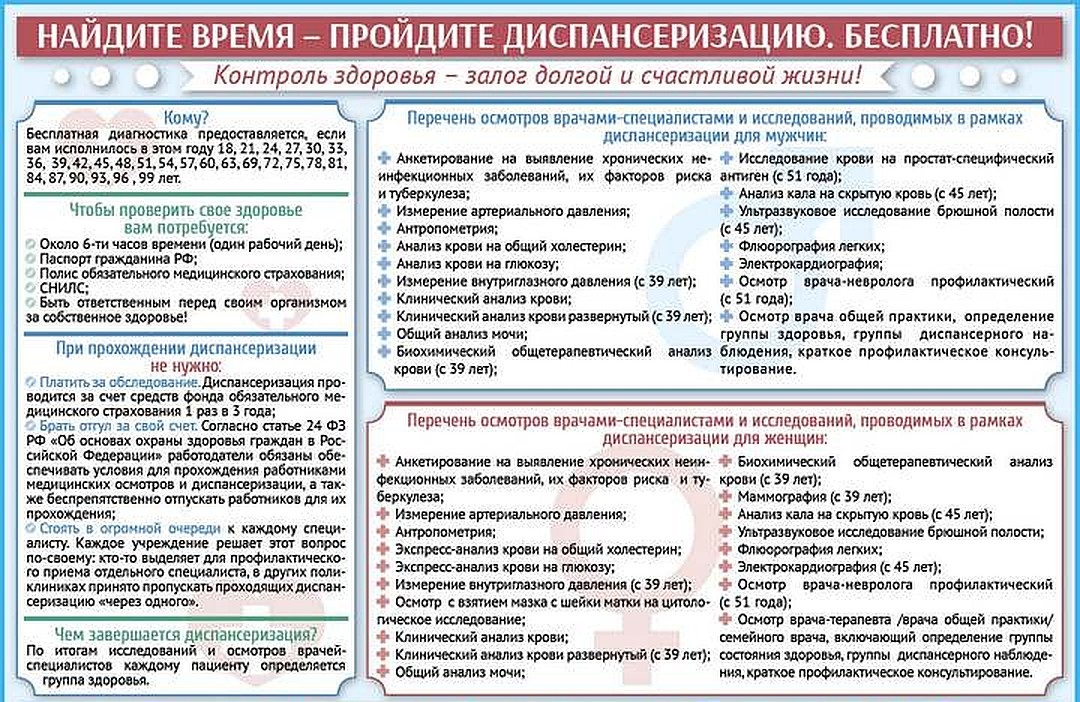 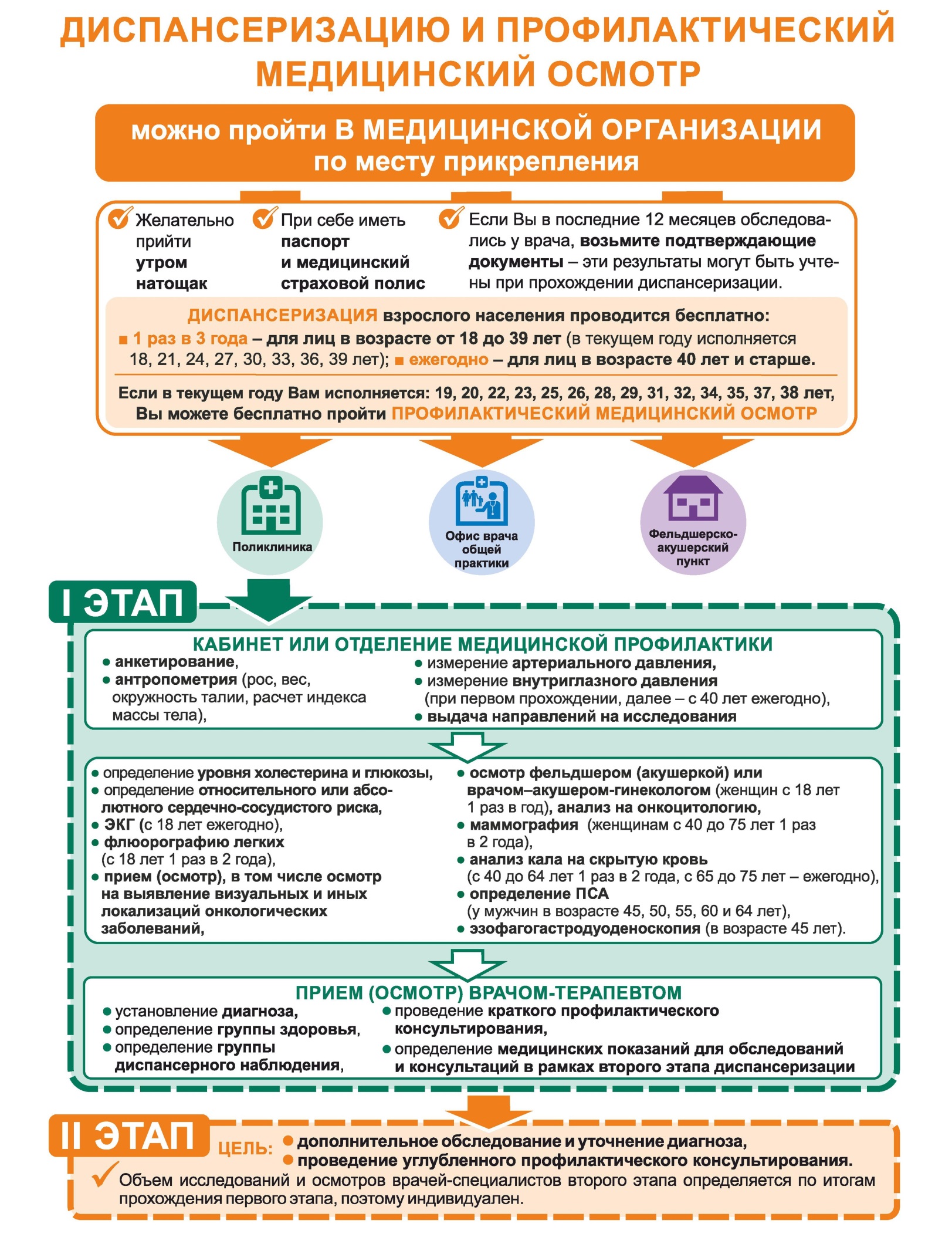 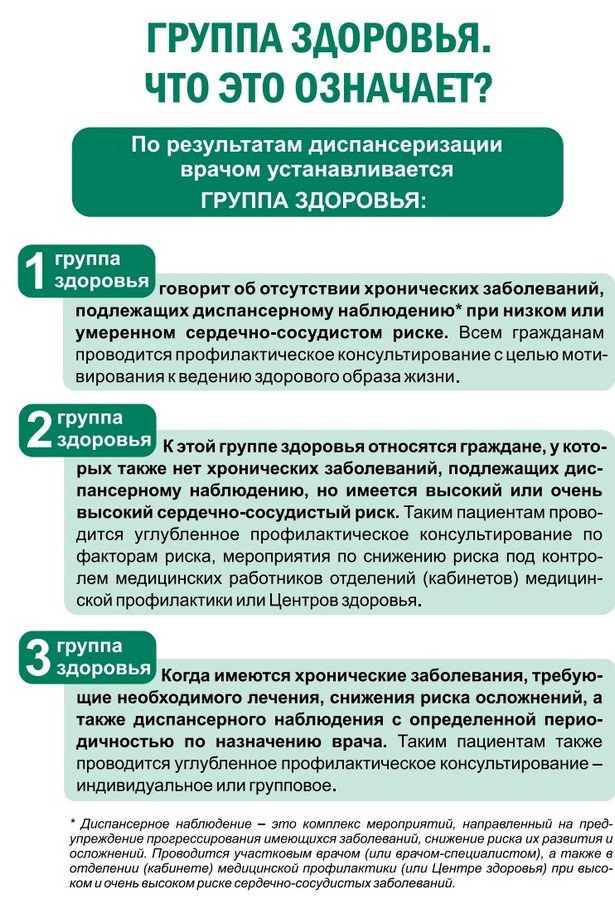 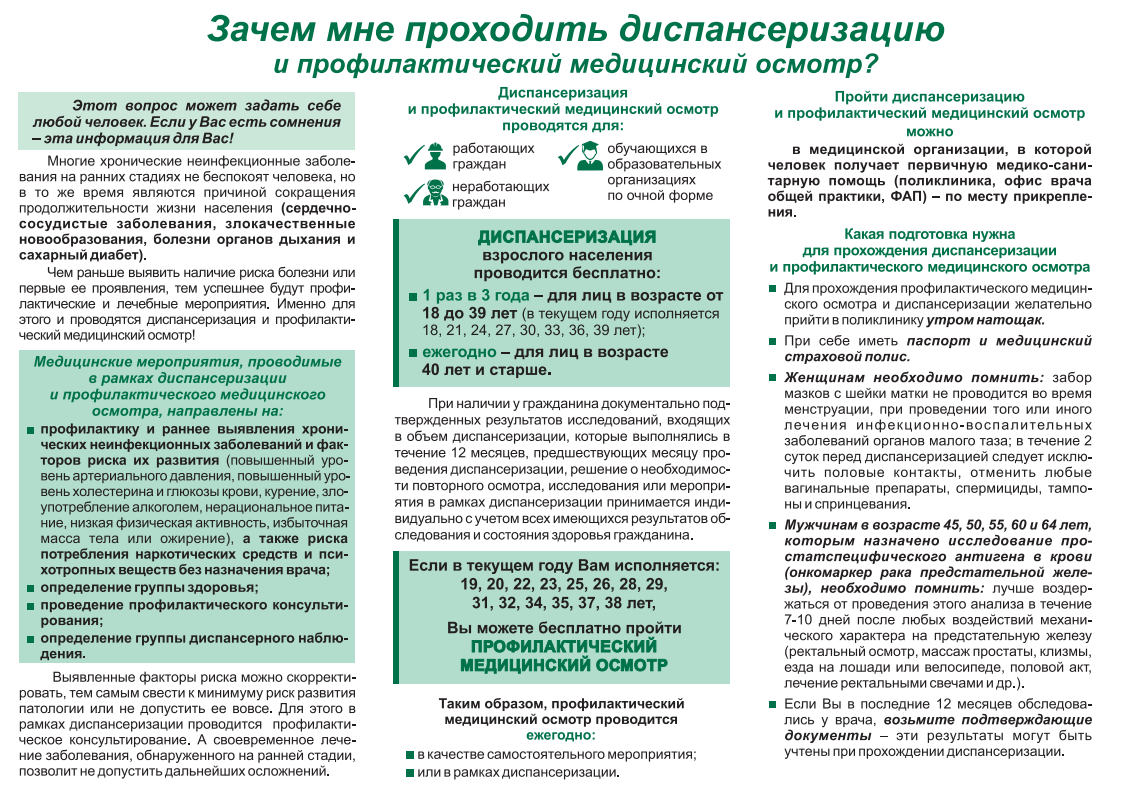 
Результаты диспансеризации за 2018 год
Приказ Министерства здравоохранения РФ от 13 марта 2019 г. N 124н
"Об утверждении порядка проведения профилактического медицинского осмотра и диспансеризации определенных групп взрослого населения"